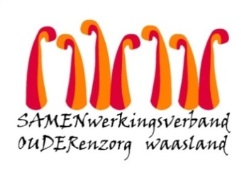 Nieuwsbrief wzc De Ark  – 04 februari 2021Beste  familie, mantelzorger, In alle voorzieningen van Samen Ouder bevinden we ons tussen de eerste en tweede vaccinatie.  De bewoners en medewerkers kijken alvast uit naar de tweede prik om zo zichzelf en anderen te beschermen.Ondertussen horen we dagelijks de minder goede berichten over de verspreiding van de Britse en Zuid-Afrikaanse variant van het coronavirus.  Door deze omstandigheden zullen we de huidige bezoekregeling nog even verder aanhouden zoals u kan terugvinden in de vorige nieuwsbrieven. We hopen op die manier een veilige eindsprint te maken richting de tweede vaccinatie, die vanaf volgende week start in onze voorzieningen. In WZC De Ark gaat deze door in de week van 8 februari.Kort nog even de huidige bezoekregeling Gelieve via de online agenda op de website www.samenouder.be uw afspraak te reserveren.  Bezoekmomenten gaan door in de cafetaria achter een plexischerm met het dragen van een mondmasker door bewoner en bezoeker. U komt binnen via de ingang van de cafetaria.1 bezoekdag per week, door 1 vaste en steeds dezelfde bezoeker gedurende deze periode (tenminste tot 2 weken na de 2de vaccinatie).  Onderling afspreken wie komt, volgens de nieuwe richtlijnen is wisselen niet meer mogelijk.Stuur een mail naar de ergotherpeute van de afdeling indien het voor u onmogelijk is om op de voorgestelde data langs te komen.  Was en boodschappen kunnen tijdens de bezoekmomenten  opgehaald/gebracht worden aan de deuropening vóór de cafetaria net voor je bezoekmoment. (langs de kant van de cafetaria, niet de hoofdingang!)Sneltesten
Zoals u wellicht vernomen heeft in de media, stelt de overheid sneltesten ter beschikking om bezoekers op “regelmatige wijze” te testen op corona.  Dit is hoofdzakelijk gemotiveerd omdat een aantal woonzorgcentra in volledige lockdown gegaan zijn in de aanloop naar een tweede vaccinatiemoment. We hebben gekozen om geen sneltesten in te zetten omdat ze onvoldoende betrouwbaar zijn en een vals gevoel van veiligheid geven.  Voelt u zich prima?  Dan kan u gewoon langskomen, op de afgesproken bezoekmomenten.Wel vragen we u om niet op bezoek te komen als u zich niet goed voelt of symptomen heeft die op covid-19 kunnen wijzen:Blijf alert voor volgende symptomen: keelpijn, hoest, koorts, kortademigheid, vermoeidheid, spierpijn, verlies van geur- en smaakzin.Is er iemand in uw naaste omgeving getest, kom dan ook NIET op bezoek zolang het testresultaat niet gekend is. Ben je recent op reis geweest, stel je bezoek dan ook even uit. We zijn ervan overtuigd dat wij allen samen verder ons uiterste best zullen doen om het veilig te houden.  Dank voor het volhouden!Met vriendelijke groet,Els Van Verre
Dagelijks verantwoordelijke MaandagRegenboogDinsdagDuifDonderdagPalmtak